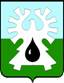 МУНИЦИПАЛЬНОЕ ОБРАЗОВАНИЕ ГОРОД УРАЙ			  Ханты-Мансийский автономный округ-ЮграАдминистрация ГОРОДА УРАЙ628285, микрорайон 2, дом 60,  г.Урай,                                                     тел. 2-23-28,2-06-97 Ханты-Мансийский автономный округ-Югра,                                        факс(34676) 2-23-44                                                          Тюменская область                                                                                     E-mail:adm@uray.ruФинансово-экономическое обоснованиек проекту постановления администрации города Урай«О внесении изменений  в муниципальную программу «Капитальный ремонт и реконструкция систем коммунальной инфраструктуры  города Урай» на 2014-2020 годы»       Настоящий проект постановления администрации города Урай «О внесении изменений  в муниципальную программу «Капитальный ремонт и реконструкция систем коммунальной инфраструктуры  города Урай» на 2014-2020 годы» разработан в соответствии со статьей 179 Бюджетного кодекса Российской Федерации, постановлением администрации города Урай от 25.06.2019 № 1524 «О муниципальных программах муниципального образования городской округ город Урай», решением Думы города Урай от 12.12.2019 №93 «О бюджете городского округа город Урай на 2020 год и на плановый период 2021 и 2022 годов, решением Думы города Урай от 12.12.2019 №94 «О внесении изменений в бюджет городского округа город Урай на 2019 год и на плановый период 2020 и 2021 годов».На 2019 год в целях приведения в соответствие с кодами бюджетной классификации, связанной с оказанием услуг по техническому обслуживанию и очистке систем водоотведения и дренажных труб в таблице 2 из пункта 1. исключить финансовые средства местного бюджета в сумме 1848,0 тыс. рублей. Данное мероприятие перенесено в пункт 1.5 «Организация содержания объектов благоустройства» муниципальной программы «Развитие жилищно-коммунального комплекса и повышение энергетической эффективности в городе Урай» на 2019-2030 годы». II.На 2020 год в таблице 2 в пункт 1. добавить финансовые средства в сумме 995,2 тыс. рублей в том числе: за счет средств бюджета ХМАО-Югры – 895,6 тыс.рублей, средства местного бюджета  – 99,6 тыс.рублей.   III.В таблице 2 в строке «ИТОГО по программе» в целом  объем финансирования уменьшен на 852,8 тыс.рублей.            IV. В таблице 2 в строке  «Инвестиции в объекты муниципальной собственности» столбцы «Объем финансирования, всего, тыс.руб.»,  «2020 г.»  в общем объем  финансирования увеличен на 10 500,0 тыс.рублей.           V. В таблице 2 в строке  «Прочие расходы:» столбцы «Объем финансирования, всего, тыс.руб.», «2019 г.», «2020 г.»  в общем объем     финансирования уменьшен на 11 352,8 тыс.рублей.            VI. В таблице 2 в строке  «Ответственный исполнитель (МКУ «УЖКХ города Урай»):» столбцы «Объем финансирования, всего, тыс.руб.»,   «2019 г.», «2020 г.»  в общем объем финансирования уменьшен на 852,8 тыс.рублей.            VII. В приложении 3 в строках «1.», «2.», «3.», «4.», «5.», «6.», «7.» в столбце «Объем финансирования» объем финансирования уменьшен на 852,8 тыс.рублей.Планируемые изменения  не приведут к ухудшению плановых значений целевых показателей индикаторов и показателей программы, а также к увеличению сроков исполнения мероприятий программы.            Заместитель главы города Урай                                                                                   И.А.КозловИсполнитель: Главный специалист ПТО МКУ «УЖКХ г.Урай»Нурмухаметова С.В. т.23386 доб.375№ п/пОсновные мероприятия муниципальной программыИсточники финансированияОбъем финансирования, тыс.рублей, 2019 год (в редакции от 15.08.2019 № 2034)Объем финансирования, тыс.рублей, 2019 год (в новой редакции)Разница1.Капитальный ремонт коммунальной инфраструктуры города Урай (1.-7.)Всего:57 403,655 555,6-1 848,01.Капитальный ремонт коммунальной инфраструктуры города Урай (1.-7.)Федеральный бюджет0,00,001.Капитальный ремонт коммунальной инфраструктуры города Урай (1.-7.)Бюджет Ханты-Мансийского автономного округа-Югры50 000,050 000,001.Капитальный ремонт коммунальной инфраструктуры города Урай (1.-7.)Местный бюджет 7 403,65 555,6-1 848,01.Капитальный ремонт коммунальной инфраструктуры города Урай (1.-7.)Иные источники финансирования (внебюджетные средства)0,00,00Основные мероприятия муниципальной программыИсточники финансированияОбъем финансирования, тыс.рублей, 2020 год (в редакции от 15.08.2019 № 2034)Объем финансирования, тыс.рублей, 2020 год (в новой редакции)РазницаКапитальный ремонт коммунальной инфраструктуры города Урай (1.-7.)Всего:54 560,455 555,6+995,2Капитальный ремонт коммунальной инфраструктуры города Урай (1.-7.)Федеральный бюджет0,00,00Капитальный ремонт коммунальной инфраструктуры города Урай (1.-7.)Бюджет Ханты-Мансийского автономного округа-Югры49 104,450 000,0+895,6Капитальный ремонт коммунальной инфраструктуры города Урай (1.-7.)Местный бюджет 5 456,05 555,6+99,6Капитальный ремонт коммунальной инфраструктуры города Урай (1.-7.)Иные источники финансирования (внебюджетные средства)0,00,00Источники финансированияОбъем финансирования (всего тыс.рублей) (в редакции от 15.08.2019 № 2034)Объем финансирования (всего тыс.рублей, (в новой редакции)РазницаОбъем финансирования (2019 год тыс.рублей) (в редакции от 15.08.2019 № 2034)Объем финансирования (2019 год, тыс.рублей, (в новой редакции)РазницаОбъем финансирования (2020 год тыс.рублей) (в редакции от 15.08.2019 № 2034)Объем финансирования (2020 год тыс.рублей, (в новой редакции)РазницаВСЕГО:666277,5665424,7-852,894871,693023,6-1848,098786,499781,6+995,2Федеральный бюджет0,00,000,00,00,00,00,00,0Бюджет Ханты-Мансийского автономного округа-Югры297106,9298002,5+895,650 000,050000,00,049104,450000,0+895,6Местный бюджет 204546,7202798,3-1748,47421,65573,6-1848,015956,016055,6+99,6Иные источники финансирования (внебюджетные средства)164623,9164623,9037450,037450,0033726,033726,00Источники финансированияОбъем финансирования (всего тыс.рублей) (в редакции от 15.08.2019 № 2034)Объем финансирования, (всего,тыс.руб.) в новой редакцииРазницаОбъем финансирования (2020 год тыс.рублей) (в редакции от 15.08.2019 № 2034)Объем финансирования (2020 год, тыс.рублей, (в новой редакции)РазницаВСЕГО:36 575,347 075,3+10 500,00,010 500,0+10 500,0Федеральный бюджет0,00,00,00,00,00,0Бюджет Ханты-Мансийского автономного округа-Югры35 044,035 044,00,00,00,00,0Местный бюджет 1 531,312 031,3+10 500,00,010 500,0+10 500,0Иные источники финансирования (внебюджетные средства)0,00,00,00,00,00,0Источники финансированияОбъем финансирования (всего тыс.рублей) (в редакции от 15.08.2019 № 2034)Объем финансирования, (всего,тыс.руб.) (в новой редакции).РазницаОбъем финансирования (2019 год тыс.рублей) (в редакции от 15.08.2019 № 2034)Объем финансирования (2019 год, тыс.рублей, (в новой редакции)РазницаОбъем финансирования (2019 год тыс.рублей) (в редакции от 15.08.2019 № 2034)Объем финансирования (2019 год, тыс.рублей, (в новой редакции)РазницаВСЕГО:629 702,2618 349,4-11 352,894 871,693 023,6-1848,098 786,489 281,6-9 504,8Федеральный бюджет0,00,00,00,00,00,00,00,00,0Бюджет Ханты-Мансийского автономного округа-Югры262 062,9262 958,5+895,650 000,050 000,00,049 104,450 000,0+895,6Местный бюджет 190 767,0201 267,0-12 248,47 421,65 573,6-1848,015 956,05 555,6-10 400,4Иные источники финансирования (внебюджетные средства)164 623,9164 623,90,094 871,637 450,00,033 726,033 726,00,0Источники финансированияОбъем финансирования (всего тыс.рублей) (в редакции от 15.08.2019 № 2034)Объем финансирования, (всего,тыс.руб.) (в новой редакции)РазницаОбъем финансирования (2019 год тыс.рублей) (в редакции от 15.08.2019 № 2034)Объем финансирования (2019 год, тыс.руб., (в новой редакции)РазницаОбъем финансирования (2019 год тыс.руб.) (в редакции от 15.08.2019 № 2034)Объем финансирования (2019 год, тыс.руб., (в новой редакции)РазницаВСЕГО:618 301,2617 448,4-852,894 871,693 023,6-1848,088 286,489 281,6+995,2Федеральный бюджет0,00,00,00,00,00,00,00,00,0Бюджет Ханты-Мансийского автономного округа-Югры262 062,9262 958,5+895,650 000,050 000,00,049 104,450 000,0+895,6Местный бюджет 191 614,4189 866,0-1748,47 421,65 573,6-1848,05 456,05 555,6+99,6Иные источники финансирования (внебюджетные средства)164 623,9164 623,90,037 450,037 450,00,033 726,033 726,00,0Наименование результатаОбъем финансирования (тыс.рублей) (в редакции от 15.08.2019 № 2034).Объем финансирования тыс.рублей, (в новой редакции).Разница1.Доля замены ветхих инженерных сетей теплоснабжения, водоснабжения, водоотведения от общей протяженности ветхих инженерных сетей теплоснабжения, водоснабжения, водоотведения.666 277,5665 424,7-852,82.Доля использования труб из композитных материалов в общем объеме замены при капитальном ремонте инженерных сетей жилищно-коммунального комплекса.666 277,5665 424,7-852,83.Количество аварий на объектах коммунальной инфраструктуры в сфере водо-, теплоснабжения и водоотведения при производстве, транспортировке и распределении коммунальных ресурсов.666 277,5665 424,7-852,84.Удельный вес протяженности сетей газоснабжения, срок эксплуатации которых более 30 лет, в общей протяженности сетей.471 834,3470 981,5-852,85.Количество аварий на объектах газоснабжения.471 834,3470 981,5-852,86.Удельный вес протяженности ветхих сетей энергоснабжения, в общей протяженности сетей471 834,3470 981,5-852,87.Количество  аварий на объектах энергоснабжения.471 834,3470 981,5-852,8